WIOA Youth ProgramFinancial Literacy WorkshopWith BB&T/Truist BankingTuesday, August 31, 202111am-12noon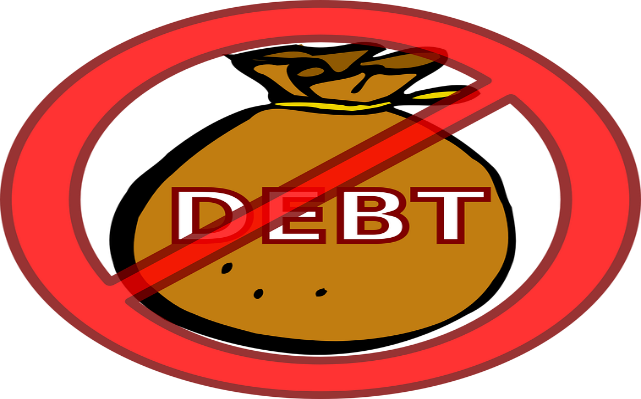 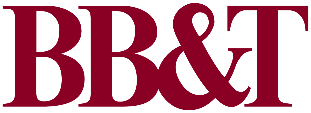 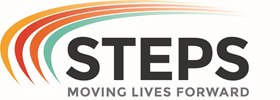 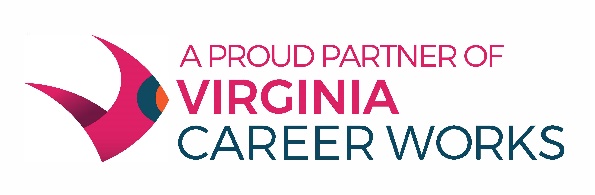 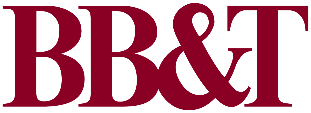 Equal Opportunity Employer/ProgramAuxiliary aids and services are availableupon request to individuals with disabilities.Virginia Relay 711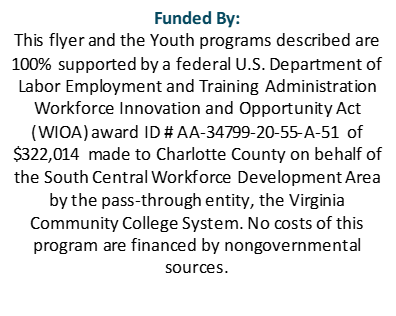 